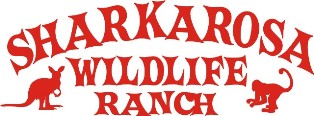 Sharkarosa Wildlife Ranch Employment ApplicationName:________________________________________________________________________________Address:______________________________________________________________________________Cell Number:____________________________ Home Number:_________________________________Email:________________________________________________________________________________DOB:_____________________________ Driver License Number:________________________________State Issued:_______________________EducationUniversity/College:_____________________________________________________________________Still Attending: ___Yes ___No  Graduation Date/ Expected Date:_________________________________Major:____________________________________ Minor:_____________________________________Relevant Courses:___________________________________________________________________________________________________________________________________________________________Clubs / Positions:_______________________________________________________________________ExperienceDo you have any relevant volunteer experience? ___Yes ___NoCompany Name:_______________________________________________________________________Dates:__________________________________ Hours Worked per Week:_________________________Daily Duties:_____________________________________________________________________________________________________________________________________________________________________________________________________________________________________________________Species Worked With:________________________________________________________________________________________________________________________________________________________Company Name:_______________________________________________________________________Dates:__________________________________ Hours Worked per Week:_________________________Daily Duties:_____________________________________________________________________________________________________________________________________________________________________________________________________________________________________________________Species Worked With:________________________________________________________________________________________________________________________________________________________Do you have any relevant Internship experience? ___Yes ___NoCompany Name:_______________________________________________________________________Dates:__________________________________ Hours Worked per Week:_________________________Daily Duties:_____________________________________________________________________________________________________________________________________________________________________________________________________________________________________________________Species Worked With:________________________________________________________________________________________________________________________________________________________Was this a paid internship? ___Yes ___NoCompany Name:_______________________________________________________________________Dates:__________________________________ Hours Worked per Week:_________________________Daily Duties:_____________________________________________________________________________________________________________________________________________________________________________________________________________________________________________________Species Worked With:________________________________________________________________________________________________________________________________________________________Was this a paid internship? ___Yes ___NoDo you have any relevant paid job experience? ___Yes ___NoCompany Name:_______________________________________________________________________Dates:__________________________________ Hours Worked per Week:_________________________Daily Duties:_____________________________________________________________________________________________________________________________________________________________________________________________________________________________________________________Species Worked With:________________________________________________________________________________________________________________________________________________________Company Name:_______________________________________________________________________Dates:__________________________________ Hours Worked per Week:_________________________Daily Duties:_____________________________________________________________________________________________________________________________________________________________________________________________________________________________________________________Species Worked With:________________________________________________________________________________________________________________________________________________________Do you have any other relevant experience with animals, that are NOT domestic pets?_________________________________________________________________________________________________________________________________________________________________________________________How did you hear about Sharkarosa Wildlife Ranch?___________________________________________What are your career plans?______________________________________________________________Are you a member of PETA? ___Yes ___NoAre you a member of any other animal activism groups? ___Yes ___NoWhich groups?_________________________________________________________________________Professional References (2)These references need to be someone who was your direct supervisor at a previous job, volunteer, or internship.Name:________________________________________________________________________________Company Name:_______________________________________________________________________ Title:____________________________________ Phone Number:_______________________________ Email:___________________________________ Years Known:_________________________________Name:________________________________________________________________________________Company Name:_______________________________________________________________________ Title:____________________________________ Phone Number:_______________________________ Email:___________________________________ Years Known:_________________________________Medical InformationDo you have any allergies?_______________________________________________________________TB Test:___________________________________ Date:_______________________________________Emergency Contacts (2)Name:________________________________________________________________________________Relationship:_______________________________ Phone Number:______________________________Cell:______________________________________ Work:______________________________________Address:______________________________________________________________________________Email:________________________________________________________________________________Name:________________________________________________________________________________Relationship:_______________________________ Phone Number:______________________________Cell:______________________________________ Work:______________________________________Address:______________________________________________________________________________Email:________________________________________________________________________________Mail, fax or email to:Sharkarosa Wildlife RanchPO Box 1258 Pilot Point TX 76258sharkarosa@aol.com 940.686.3715(fax)